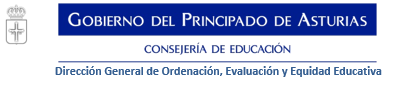 Expone:Que con fecha ______ de SEPTIEMBRE de 2020 realizó la prueba de certificación de:IDIOMA:  __________________NIVEL:  ___________________Solicita:Poder ver la parte correspondiente a la/las actividades de: Producción y Coproducción de textos orales Producción y Coproducción de textos escritos Comprensión de textos orales Comprensión de textos escritos MediaciónEn _______________, a _________ de _________________ de 2020Firma de la persona aspiranteA CUMPLIMENTAR TRAS LA REVISIÓN DE LA PRUEBAPruebas de Certificación de Idiomas 2020Escuela Oficial de Idiomas deAVILÉSConvocatoria de SEPTIEMBRE de 2020Escuela Oficial de Idiomas deAVILÉSConvocatoria de SEPTIEMBRE de 2020SOLICITUD DE REVISION DE  DE CERTIFICACIONSOLICITUD DE REVISION DE  DE CERTIFICACIOND. / Dña.Apellidos : __________________________________________________Nombre: ___________________________________________________La persona aspirante hace constar que se le ha/n mostrado la/s parte/s de la prueba que solicitó verFirma de la persona aspiranteEl profesorado abajo firmante ha mostrado la/s parte/s de la prueba que la persona aspirante solicitó verFdo: ________________________   ________________________